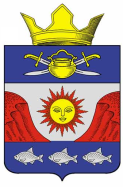 РОССИЙСКАЯ ФЕДЕРАЦИЯ ВОЛГОГРАДСКАЯ ОБЛАСТЬ                                                                                                    КОТЕЛЬНИКОВСКИЙ МУНИЦИПАЛЬНЫЙ РАЙОНКРАСНОЯРСКОЕ СЕЛЬСКОЕ ПОСЕЛЕНИЕСОВЕТ НАРОДНЫХ ДЕПУТАТОВРЕШЕНИЕ № 28/1от  «22» декабря 2020 г.                                                               х.КрасноярскийОб утверждении Правил землепользования и застройки Красноярского сельского поселения Котельниковского муниципального района Волгоградской областиВ соответствии с Градостроительным кодексом Российской Федерации, Федеральным законом от 06.10.2003г. № 131-ФЗ «Об общих принципах организации местного самоуправления в Российской Федерации», учитывая заключение о результатах публичных слушаний от 13.11.2020 г. № 2 по проекту «Внесение изменений в Правила землепользования и застройки Красноярского сельского поселения Котельниковского муниципального района Волгоградской области»,  Совет народных депутатов Красноярского сельского поселения Котельниковского муниципального района Волгоградской области решил:1. Утвердить прилагаемые Правила землепользования и застройки Красноярского сельского поселения Котельниковского муниципального района Волгоградской области.2. Признать утратившим силу: решение Совета народных депутатов Красноярского сельского поселения  Котельниковского муниципального района Волгоградской области от 28.06.2011.г № 34/1  «Об утверждении правил землепользования и застройки х. Красноярский, х.Чиганаки Красноярского сельского поселения Котельниковского муниципального района Волгоградской области; решение Совета народных депутатов Красноярского сельского поселения Котельниковского муниципального района Волгоградской области от 13.04.2017г. №53/1  «О внесении изменений в правила землепользования и застройки х.Красноярский Красноярского сельского поселения Котельниковского муниципального района Волгоградской области»; решение Совета народных депутатов Красноярского сельского поселения Котельниковского муниципального района Волгоградской области от 22.03.2017г. № 53/1 «О внесении изменений в правила землепользования и застройки х.Красноярский Красноярского сельского поселения Котельниковского муниципального района Волгоградской области».2. Разместить настоящее решение в Федеральной государственной информационной системе территориального планирования не позднее, чем по истечении десяти дней с даты вступления в силу настоящего решения.3. Настоящее решение вступает в силу со дня его подписания и подлежит официальному обнародованию, размещению на официальном сайте администрации Красноярского сельского поселения Котельниковского муниципального района Волгоградской области.Глава Красноярского сельского поселения                                                                          Н.В. Кравченко